Publicado en  el 27/06/2014 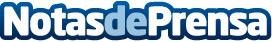 Ferrovial lanza el programa de retribución al accionista Dividendo FlexibleEn la Junta General de Accionistas celebrada se ha aprobado el programa de retribución al accionista, Ferrovial Dividendo Flexible, mediante el cual el inversor puede elegir entre diferentes opciones, en consonancia con las últimas tendencias seguidas por otras compañías.Datos de contacto:FerrovialNota de prensa publicada en: https://www.notasdeprensa.es/ferrovial-lanza-el-programa-de-retribucion-al_1 Categorias: Finanzas Construcción y Materiales http://www.notasdeprensa.es